Westworth United Church1750 Grosvenor Avenue, Winnipeg, Manitobaon Treaty One Territory in the heart of the Métis NationApril 9, 2023Easter SundayWe Gather to WorshipWelcome Introit:                                 “O Risen Lord” 		             K. Lee ScottEaster GreetingChrist is risen!He is risen indeed! Christ is risen!!He is risen indeed!!Christ is risen!!!He is risen indeed!!!Candle Lighting		                             “Christ is Arisen”		    Charles CallahanTreaty AcknowledgementWe are Treaty People!We live and work,We worship and play,On Treaty 1 territory,The traditional lands of:The Anishinaabe, Cree, Oji-Cree and Dakota NationsAnd the homeland of the Red River Métis Nation.We receive water from Shoal Lake on Treaty 3 land,And hydro power from all 5 treaty lands in Manitoba.We are all Treaty People.Children’s StoryHymn: VU 155         “Jesus Christ is Risen Today”	            EASTER HYMN             Prayer of Confession	From the tomb of fear and worry,	Save us, risen Christ.	From the shackles of self-doubt and self-obsession,	Free us, risen Christ.	From the binding of brokenness and heartache,	Heal us, risen Christ.		We reach to your outstretched arms:	Lift us up, risen Christ.	We offer our hands and feet as yours:	Live through us, risen Christ.Silent MeditationWords of AssuranceThe Peace of Christ and Interlude:May the peace of Christ be with you.	And also with you.	           “Christ the Lord is Risen Today! Alleluia”               Marilyn BieryWe Hear the WordResponsive Readings: VU 837 Psalm 118, Parts 1 and 3Gospel Reading: 	Matthew 28:1-10This is the Gospel of Christ.Thanks be to God.Sung Response: VU 717         “Hallelujah”                                 HALLELUJAHAnthem:                         “When It Was Yet Dark”               Stephen Hatfield   Sermon:               “Living as the Risen Body of Christ”We Respond to the WordHymn: VU 166          “Joy Comes with the Dawn”                             DAWN    Offertory PrayerAnthem:              “Alleluia! Our Saviour Has Arisen” arr. B. Wayne BisbeePrayer Introit: VU 400 “Lord Listen to Your Children Praying”            			                                                             CHILDREN PRAYING Prayers of the People and Lord’s PrayerHymn: VU 346                 “There in God’s Garden”           SHADES MOUNTAINBenedictionSung Response: VU 974            “Amen”Postlude:                         “This Joyful Eastertide”                            Dan UhlReader: Kathy Wilson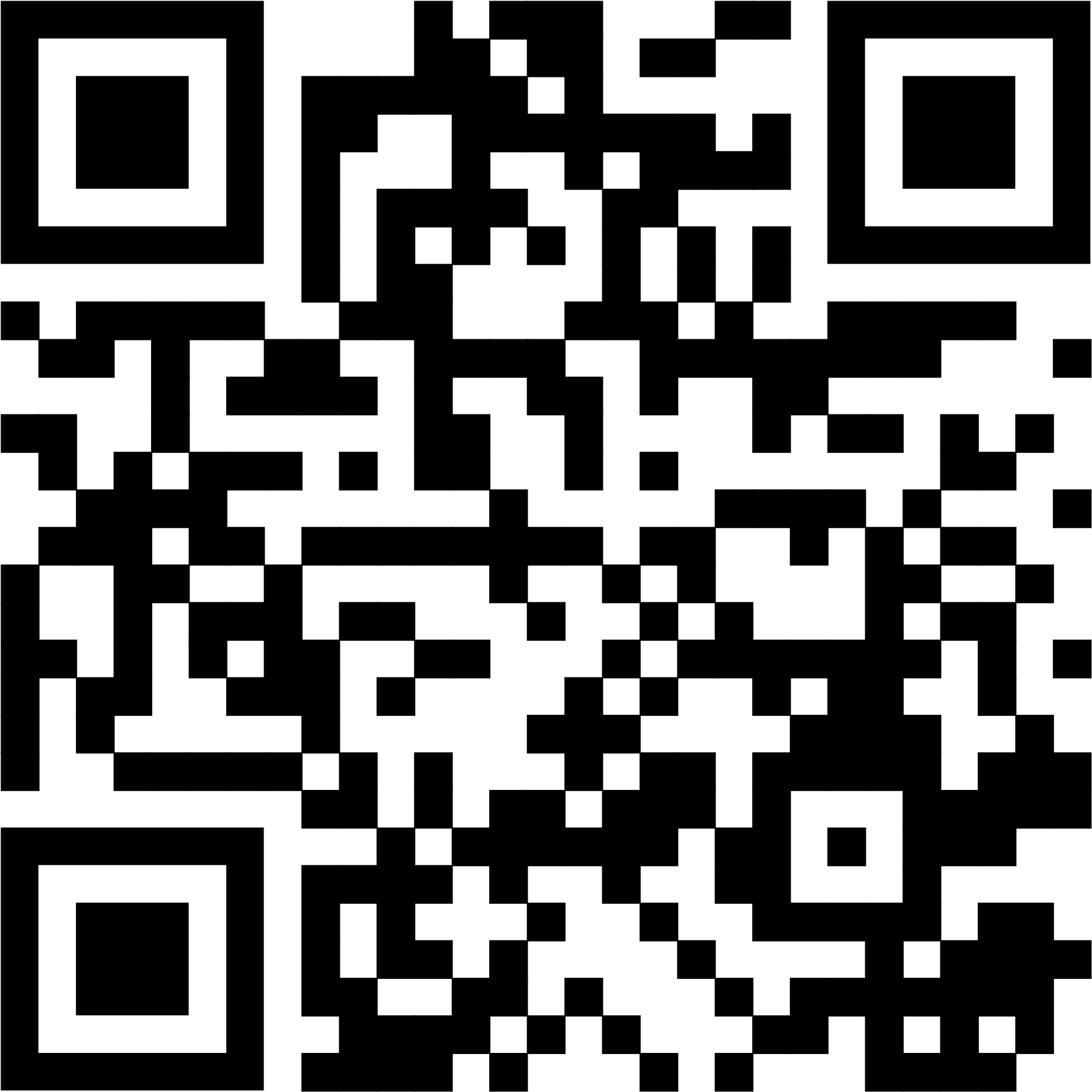 Production & Camera: Peter Sim & Walter Watts Interim Director of Music: Ruth WiwcharOrganist: Dorcas WindsorOboe: Ruth DentonTrumpet: Richard SellwoodCoordinator of Children, Youth & Families: Katie Anderson	Minister: Loraine MacKenzie Shepherd			  QR Code for Westworth donationsThrough Mission & Service, we celebrate the world that God created and we acknowledge our responsibility to care for that earth. Your Mission & Service gifts help support those working to respond to climate change, while looking toward solutions for the future. Make a gift today, and transform the world we live in. Celebrate the earth God has made—and have a blessed Easter!